Информационное письмо20-22 апреля 2016 года ООО «Академия профессионального развития» проведёт Всероссийский практический семинар «Оценочные средства в профессиональном образовании». К участию в мероприятии приглашаются руководители профессиональных образовательных организаций, их заместители, методисты и педагоги. Место проведения семинара – Республика Татарстан, город Казань, ГК "Ногай"  Адрес: Профсоюзная ул., 5/16 Цель мероприятия – предоставить участникам возможность разобраться в вопросах разработки фонда оценочных средств и начать подготовку оценочного инструментария под руководством эксперта и в сотрудничестве с коллегами из разных регионов России.Актуальность темы семинара обусловлена тем, что в нормативных документах содержится указание на то, что одним из обязательных элементов основной профессиональной образовательной программы является фонд оценочных средств. При этом оценочные средства по профессиональным модулям и дисциплинам должны согласовываться с работодателями. Однако в настоящее время в большинстве профессиональных образовательных организаций не знают, каким образом разрабатывать оценочные средства, чтобы они позволяли дать объективную оценку компетенциям студента. Всероссийский практический семинар «Оценочные средства в профессиональном образовании» проведёт Елена Васильевна Зачёсова, эксперт в области образовательного права, член жюри конкурса «Учитель года», эксперт «Методической кухни» (Учительская газета), эксперт ПНПО, член авторских коллективов по разработке ФГОС и профессиональных стандартов в сфере образования, федеральный эксперт Центра профессионального образования ФГАУ «Федеральный институт развития образования», постоянный автор педагогических изданий (более 150 публикаций), учитель высшей категории, работала в государственных и частных школах учителем и педагогом дополнительного образования, заместителем директора по инновациям.Основные темы для обсуждения:Сложности оценки результатов освоения ОПОП как компетентности будущего работника. Сложившаяся отечественная и международная практика оценки квалификации.Измерительные и иные оценочные средства.Основные подходы к разработке контрольно-оценочных средств в СПО.Алгоритм разработки оценочных средств.Оценка общих компетенций.Оценка индивидуальных достижений студентов и выпускников в рамках Мониторинга качества подготовки кадров на региональном уровне.Различные подходы к проектированию, формированию, наполнению, штатному функционированию и обновлению фонда оценочных средств.Участие в практическом семинаре позволит руководителям профессиональных образовательных организаций, их заместителям, методистам и педагогам:обсудить проблему разработки оценочного инструментария и формирования в профессиональной образовательной организации фонда оценочных средств;начать разработку оценочных средств совместно с коллегами, приехавшими из других регионов России;существенно упростить работу по созданию оценочных средств за счёт внедрения в своей профессиональной образовательной организации пошагового алгоритма;задать вопросы и получить консультацию эксперта федерального уровня;повысить уровень квалификации и поделиться опытом с коллегами из разных регионов России;познакомиться с достопримечательностями Казани.Участники семинара по завершении мероприятия получат полный пакет материалов, которые смогут использовать в своей управленческой и педагогической деятельности, а также диплом и сертификат участника. Оформить заявку на участие в мероприятии можно, обратившись  к координатору проекта в  Алтайском крае Ширшовой Елене Петровне  по телефонам раб. +7 (499) 704-47-67, моб. +7 904-218-44-01, по электронной почте shirshova@academy-prof.ru или на сайте http://academy-prof.ru/pr1604.html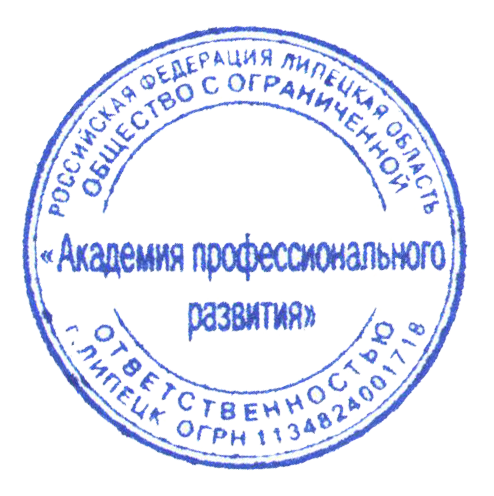 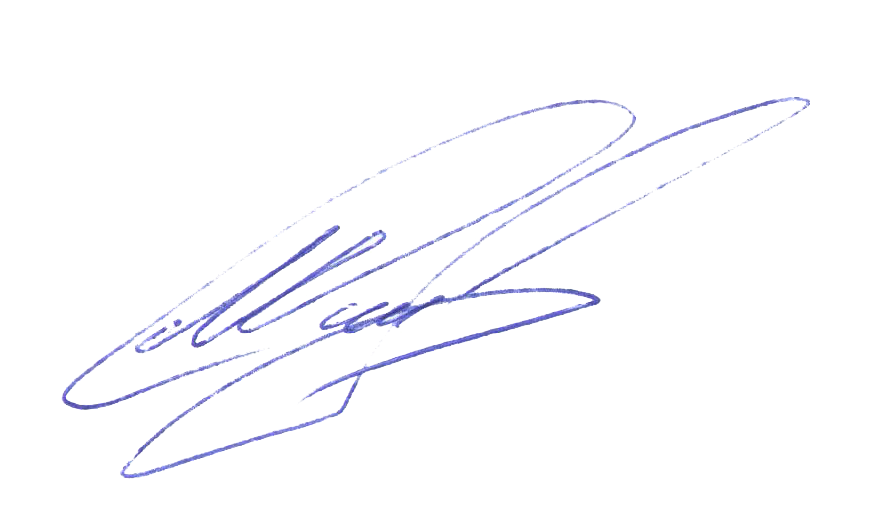 С уважением, 									Исполнительный директор							                      Минаев С.Г.Исполнитель: Ширшова Е.В.Исх. № 56419 февраля 2016 г.О проведении Всероссийского практический семинар «Оценочные средства в профессиональном образовании»Руководителям образовательных организаций общего образования